Supplementary material for the article“Voter Preferences for EU Asylum Policies: The Role of Government Cues”Hanspeter Kriesi1 and Alina Vrânceanu21Department of Political and Social Sciences, European University Institute, Fiesole, Italy, and 2Department of Social Sciences, University Pompeu Fabra, Barcelona, SpainPublished in Government and Opposition.AppendixTable A1: Polarization between incumbent and opposition partiesTable A2: Descriptives of the variables included in the analysisTable A3: Determinants of policy assessments: OLS-regression coefficients, t-values, and significance levels1)1)***=.001; **=.01; *=.05. Standard errors clustered by country.Figure A1: Predictive margins of immigration attitude and trust in EU on policy support, by policy and member state type for consensual policies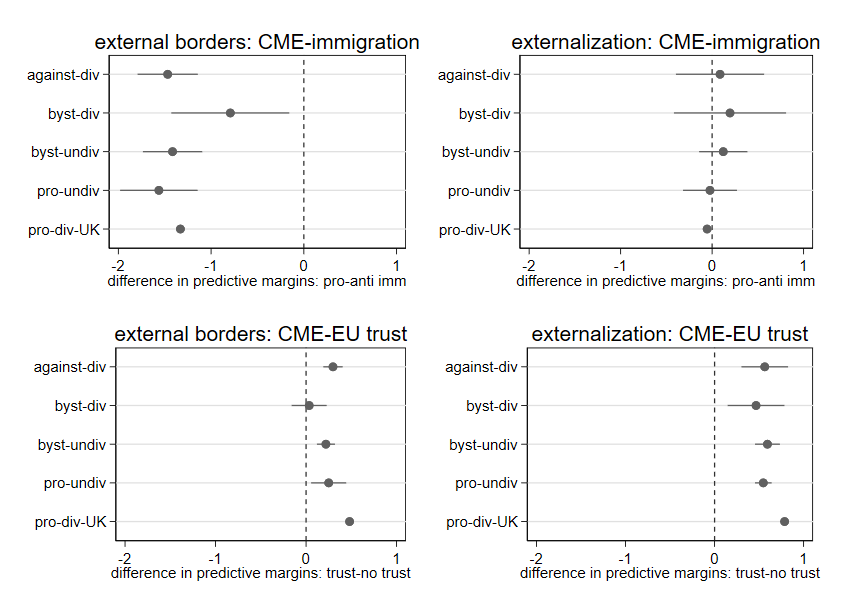 Figure A2: Contrast between effects of anti-immigration attitudes on policy support for different types of member states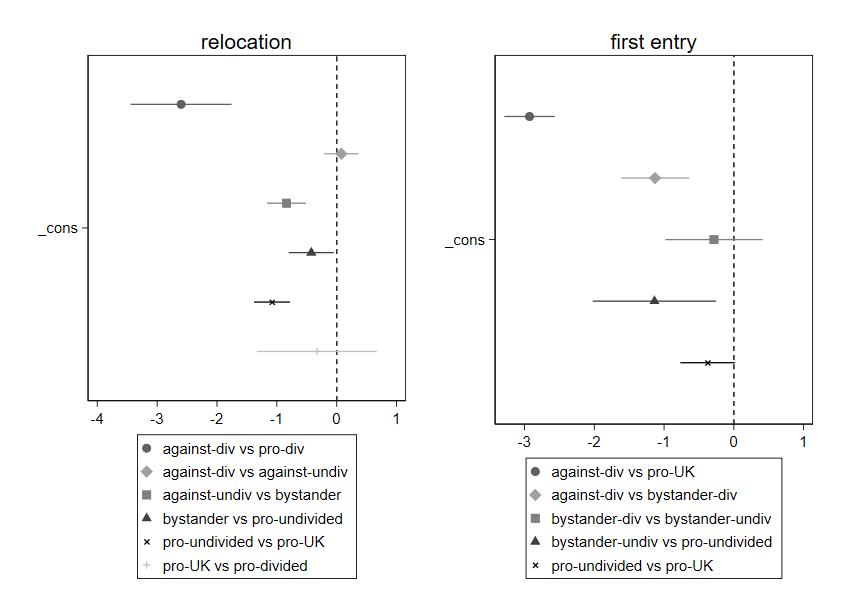  PolDem 2017-2019 PolDem 2017-2019chess 2019chess 2019cmpPolDemchesscmpPolDemchesscmpcountryincumbentsoppositionincumbentsoppositionIncumbentOppositiondifference (incumb-opp)difference (incumb-opp)difference (incumb-opp)relative polarization incumb/opprelative polarization incumb/opprelative polarization incumb/oppGreece-1.001.00-7.78-4.76-2.00-3.021.000.57United Kingdom-0.770.03-7.59-4.380.512.12-0.80-3.21-1.610.400.610.34Hungary-0.750.74-9.93-4.67-5.42-0.65-1.49-5.26-4.780.751.001.00Poland-0.590.00-9.05-4.88-2.71-0.24-0.59-4.17-2.460.300.790.52Latvia-0.35-0.67-6.57-6.04-0.440.000.32-0.53-0.440.160.100.09Austria-0.31-0.26-5.65-6.270.10-1.32-0.050.621.420.020.120.30Switzerland-0.210.19-5.68-4.58-0.840.23-0.39-1.10-1.070.200.210.22France0.00-0.12-6.31-5.14-0.33-0.31-0.12-1.17-0.010.060.220.00Romania0.000.00-5.00-5.370.000.370.000.07Netherlands0.01-0.38-4.82-5.70-0.26-0.930.380.880.670.190.170.14Germany0.160.00-5.95-3.580.671.860.16-2.37-1.190.080.450.25Italy0.23-0.56-6.56-5.561.480.050.78-1.001.430.390.190.30Portugal0.440.00-3.88-3.414.471.590.44-0.472.880.220.090.60Spain0.71-0.16-2.83-5.022.770.750.872.192.020.440.420.42Ireland1.001.00-4.67-4.530.00-0.140.000.03Sweden-3.45-5.32-0.11-0.911.870.800.360.17Finland-3.80-5.591.00-0.831.791.830.340.38VariableObsMeanStd. dev.MinMaxprobpress34,2462.00.813incumbent voter34,2460.30.501immigration attitude13,6550.50.201trust in EU34,2460.50.301political interest34,0510.60.301age34,24645.317.41899gender34,2451.50.512educ34,2462.30.713left-right self-placem.34,246left26.1neither41.3right32.6party family30,753radical left7.0greens4.1social-democrats14.6liberals11.9conservatives/CD17.7radical right10.4others4.7non voters29.6relocationfirst entryexternal bordersExternali-zationb/tb/tb/tb/t   political interest0.656***0.582***0.713***0.673***(4.734)(3.921)(7.275)(6.707)   left, reference categoryneither left nor right-0.253***0.450***0.841***0.261***(-4.515)(7.498)(9.572)(3.225)   right-0.573***0.803***1.249***0.357***(-4.785)(8.045)(11.864)(4.554)   radical left, reference categorygreen0.150-0.414*-0.1110.108   (0.814)(-2.021)(-0.509)(0.858)   social-dem-0.180-0.0330.516***0.087   (-1.358)(-0.181)(3.402)(0.720)   liberal-0.363**-0.3800.572***0.027   (-2.159)(-1.558)(3.659)(0.216)   conservative-Christian-democrats-0.474***-0.1590.535***0.152   (-3.398)(-0.803)(3.353)(1.558)   radical right-1.318***-0.2750.787***-0.117   (-5.334)(-1.248)(4.086)(-0.972)   others-0.278-0.0840.329**-0.125   (-1.419)(-0.404)(2.165)(-0.830)   non-voter-0.541***-0.1360.291**-0.187*  (-3.775)(-0.675)(2.664)(-1.795)   age0.006-0.0020.018***0.020***(1.477)(-0.589)(9.176)(8.779)   gender0.336***0.054-0.352***0.065   (4.262)(0.591)(-5.901)(1.015)   education0.008-0.202***-0.0140.071*  (0.176)(-5.596)(-0.388)(2.046)   problem pressure low,  ref.medium0.2080.019-0.029-0.157   (1.329)(0.061)(-0.112)(-0.621)   high0.798***-0.3610.3050.370*  (4.894)(-1.350)(1.295)(1.782)   incumbent2021=0incumbent2021=1-1.777***-0.3500.077-0.141*  (-5.422)(-1.387)(0.944)(-2.126)   EU no trustEU trust1.381***0.589**0.294***0.561***(10.543)(2.605)(5.804)(4.551)   Immigration attitude=0Immigration attitude=12.239***1.344***-1.470***0.084   (8.169)(5.061)(-9.644)(0.369)   against-divided, reference categoryagainst-undivided-0.078(-0.511)bystander-divided1.130***-0.430*-0.055   (4.552)(-1.818)(-0.140)   bystander-undivided0.762***1.412***-0.0690.085   (3.331)(3.098)(-0.293)(0.273)   pro-undivided1.168***2.553***-0.147-0.128   (6.000)(9.954)(-0.651)(-0.750)   pro-divided: UK2.253***2.925***-0.400**0.104   (11.492)(15.756)(-2.320)(1.155)   pro-divided2.590***(5.969)against-divided#incumbent, ref.against-undiv#incumbent1.685***(5.269)bystander-divided#incumbent0.706**0.360***0.467   (2.771)(3.524)(1.719)   bystander-undivided#incumbent2.000***0.549**0.0420.283***(6.064)(2.270)(0.319)(4.475)   pro-undivided#incumbent2.210***0.319-0.1120.237   (6.837)(1.320)(-0.832)(1.330)   pro-div:UK#incumbent1.857***1.042***0.450***0.666***(6.286)(4.672)(4.100)(10.151)   pro-divided#incumbent2.410***(8.103)against-divided#immigration, refagainst-undiv#immigration-0.191(-1.458)bystander-divided#immigration-0.439-0.262**-0.097   (-1.615)(-2.656)(-0.503)   bystander-undivided#immigration-0.389**-0.151-0.0770.032   (-2.879)(-0.599)(-1.126)(0.241)   pro-undivided#immigration-0.377**-0.510**-0.046-0.016   (-2.903)(-2.165)(-0.501)(-0.121)   pro-div:UK#immigration-0.516***-0.551**0.185***0.225*  (-3.965)(-2.418)(3.845)(1.932)   pro-divided#immigration-0.848***(-4.024)against-divided#EUtrust, refagainst-undiv#EUtrust0.369(0.904)bystander-divided#EUtrust-1.171**0.675*0.111   (-2.829)(2.006)(0.298)   bystander-undivided#EUtrust0.287-1.044**0.0520.036   (0.999)(-2.691)(0.251)(0.138)   pro-undivided#EUtrust-0.255-1.818***-0.096-0.110   (-0.761)(-6.222)(-0.382)(-0.406)   pro-div:UK#iEUtrust-1.006***-1.786***0.138-0.139   (-3.555)(-6.739)(0.898)(-0.595)   pro-divided#EUtrust-1.128**(-2.813)Constant2.408***3.429***5.601***4.723***(7.998)(8.471)(21.996)(16.397)   Observations12210122101221012210aic59867.7460156.5156918.6657452.49bic59978.9060267.6657029.8157563.64r20.280.080.180.06